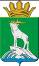 АДМИНИСТРАЦИЯ НИЖНЕСЕРГИНСКОГО МУНИЦИПАЛЬНОГО РАЙОНАПОСТАНОВЛЕНИЕот 25.11.2021                      № 471г. Нижние Серги  Об утверждении технологической схемы предоставления муниципальной услуги «Предоставление путевок детям в организации отдыха в дневных и загородных лагерях» на территории Нижнесергинского муниципального районаВ  соответствии с Федеральным законом  от 27.07.2010 № 210-ФЗ «Об организации предоставления государственных и муниципальных услуг», постановлением Правительства Российской Федерации от 27.09.2011 № 797 «О взаимодействии между многофункциональными центрами предоставления государственных и муниципальных услуг и федеральными органами исполнительной власти, органами государственных внебюджетных фондов, органами государственной власти субъектов Российской Федерации, органами местного самоуправления»,  руководствуясь Федеральным законом от 06.10.2003 №131-ФЗ «Об общих принципах организации местного самоуправления в Российской Федерации» и Уставом Нижнесергинского муниципального района, ПОСТАНОВЛЯЮ:1.Утвердить технологическую схему предоставления муниципальной услуги «Предоставление путевок детям в организации отдыха в дневных и загородных лагерях» на территории Нижнесергинского муниципального района (прилагается).2.Обнародовать данное постановление путем полного размещения текста через сеть «Интернет» на официальном сайте администрации Нижнесергинского муниципального района с указанием статуса технологической схемы – действующая.	3. Контроль за исполнением настоящего постановления возложить на заместителя главы администрации Нижнесергинского муниципального района А.Н.Екенина.Глава  Нижнесергинскогомуниципального района                                                                    В.В.ЕремеевУТВЕРЖДЕНАпостановлением администрации Нижнесергинского муниципального района от 25.11.2021 № 471 «Об утверждении технологической схемы предоставления муниципальной услуги «Предоставление путевок детям в организации отдыха в дневных и загородных лагерях»на территории Нижнесергинского муниципального района ТЕХНОЛОГИЧЕСКАЯ СХЕМАпо предоставлению муниципальной услуги «Предоставление путевок детям в организации отдыха в дневных и загородных лагерях» на территории Нижнесергинского муниципального районаПриложение № 1ФОРМАЗАЯВЛЕНИЕПрошу поставить на учет для предоставления путевки моему ребёнку:_______________________________________________________(полностью фамилия, имя, отчество  ребенка)________________________________________________________________________________________________________Дата рождения «______»________________     в:_________________________________________________________________________                                                                                          (наименование желаемого загородного оздоровительного лагеря или санаторно-курортную организацию)_________________________________________________________________________________________________________________                                          (указать смену(сезон))                                                                                                                                            При предоставлении путевки по тематическим сменам прошу принять во внимание участие моего ребенка:-в областном фестивале «Мы все можем»;-в областном фестивале «Город мастеров»-в областной спартакиаде «Город олимпийских надежд»-в областном турнире «Присоединяйтесь» для семей  воспитывающих детей с ограниченными возможностями;-в областном фестивале «Патриоты России» для подростков от 14 до 18 лет из семей социального риска.Вместе с тем сообщаю, что я:-являюсь получателем ежемесячного пособия на ребенка (да/ нет);-являюсь получателем государственной социальной помощи (да/ нет). Категория ребенка:-дети-сироты и дети, оставшихся без попечения родителей;-дети-инвалиды;-дети с ограниченными возможностями здоровья;-дети-жертвы вооруженных и межнациональных конфликтов, экологических и техногенных катастроф, стихийных бедствий;-дети из семей беженцев и вынужденных переселенцев;-дети, оказавшиеся в экстремальных условиях;-дети - жертвы насилия;-дети, проживающие в малоимущих семьях;-дети с отклонениями в поведении;-дети, жизнедеятельность которых объективно нарушена в результате сложившихся обстоятельств и которые не могут преодолеть данные обстоятельства самостоятельно или с помощью семьиЯ,___________________________________________________________________________________________________________________(фамилия, имя, отчество заявителя)В соответствии со статьей 9 Федерального закона от 26.07.2006 № 152-ФЗ «О персональных данных» даю согласие на обработку моих персональных данных в следующем объеме: фамилия, имя, отчество, дата рождения, адрес места жительства, место работы, телефон, вид, номер и дата выдачи документа, удостоверяющего личность, наименование органа, выдавшего документ, удостоверяющий личность, реквизиты документов, указанных в настоящем заявлении, сведения о доходах, информации о назначенных и выплаченных суммах пособий (компенсаций), персональных данных моего ребенка в следующем объеме: фамилия, имя, отчество, дата рождения, сери, номер и дата выдачи свидетельства о рождении, адрес места проживания (пребывания), информация о назначенных и выплаченных суммах пособий (компенсаций). Срок действия моего согласия считать с момента подписания данного заявления один год.Отзыв   настоящего  согласия  в  случаях,  предусмотренных  Федеральным законом   от   27   июля   2006   года  N  152-ФЗ  "О персональных данных",осуществляется  на основании моего заявленияДата «______»______________20__            Подпись__________________________(____________________________)К заявлению прилагаются следующие документы:1. Копия свидетельства о рождении  или паспорт ребенка (с пропиской)2. Копия СНИЛС ребенка3.Справка с места учебы (из школы).4.Копия  свидетельства или справка о регистрации ребенка по месту жительства5.Копия паспорта родителя (законного представителя) (с пропиской)6.Справка с места работы родителя (законного представителя)7.Копия СНИЛС родителя (законного представителя)8. Справка для получения путевки на санаторно-курортное лечение9._______________________________________________________________________________________________________Дата «______»______________20__            Подпись__________________________(____________________________)Приложение № 2ФОРМАЗАЯВЛЕНИЕПрошу поставить на учет для предоставления путевки моему ребёнку:___________________________________________________________________________________________________________________________________________________________________________(полностью фамилия, имя, отчество  ребенка)Дата рождения «______»__________________________________________________________________________________года,      в:Лагерь дневного пребывания________________________________________________________Оборонно-спортивный лагерь______________________________________________________Лагерь «Лидер»  _________________________________________________________________Трудовые объединения подростков по ремонту школ___________________________________Палаточный  экологический лагерь___________________________________________________(нужное  отметить)При предоставлении путевки по тематическим сменам прошу принять во внимание участие моего ребенка:-в областном фестивале «Мы все можем»;-в областном фестивале «Город мастеров»-в областной спартакиаде «Город олимпийских надежд»-в областном турнире «Присоединяйтесь» для семей  воспитывающих детей с ограниченными возможностями;-в областном фестивале «Патриоты России» для подростков от 14 до 18 лет из семей социального риска.Вместе с тем сообщаю, что я:-являюсь получателем ежемесячного пособия на ребенка (да/ нет);-являюсь получателем государственной социальной помощи (да/ нет). Категория ребенка:-дети-сироты и дети, оставшихся без попечения родителей;-дети-инвалиды;-дети с ограниченными возможностями здоровья;-дети-жертвы вооруженных и межнациональных конфликтов, экологических и техногенных катастроф, стихийных бедствий;-дети из семей беженцев и вынужденных переселенцев;-дети, оказавшиеся в экстремальных условиях;-дети - жертвы насилия;-дети, проживающие в малоимущих семьях;-дети с отклонениями в поведении;-дети, жизнедеятельность которых объективно нарушена в результате сложившихся обстоятельств и которые не могут преодолеть данные обстоятельства самостоятельно или с помощью семьи.Я,___________________________________________________________________________________________________________________(фамилия, имя, отчество заявителя)В соответствии со статьей 9 Федерального закона от 26.07.2006 № 152-ФЗ «О персональных данных» даю согласие на обработку моих персональных данных в следующем объеме: фамилия, имя, отчество, дата рождения, адрес места жительства, место работы, телефон, вид, номер и дата выдачи документа, удостоверяющего личность, наименование органа, выдавшего документ, удостоверяющий личность, реквизиты документов, указанных в настоящем заявлении, сведения о доходах, информации о назначенных и выплаченных суммах пособий (компенсаций), персональных данных моего ребенка в следующем объеме: фамилия, имя, отчество, дата рождения, сери, номер и дата выдачи свидетельства о рождении, адрес места проживания (пребывания), информация о назначенных и выплаченных суммах пособий (компенсаций). Срок действия моего согласия считать с момента подписания данного заявления один год.Отзыв   настоящего  согласия  в  случаях,  предусмотренных  Федеральным законом   от   27   июля   2006   года  N  152-ФЗ  "О персональных данных",осуществляется  на основании моего заявленияДата ________________________2_______ г.                      Подпись _____________   /___________________________________________/                                                                                                                   (расшифровка подписи)К заявлению прилагаются следующие документы:1) _____________________________________________________________________________________________________2) ___________________________________________________________________________________________________3)_______________________________________________________________________________________________________4)________________________________________________________________________________________________________Дата ________________________2_______ г.                      Подпись _____________   /___________________________________________/                                                                                                                   (расшифровка подписи)Приложение № 3ОБРАЗЕЦЗАЯВЛЕНИЕПрошу поставить на учет для предоставления путевки моему ребёнку: Иванову Александру Ивановичу____________________________(полностью фамилия, имя, отчество  ребенка)_____________________________________________________________________________________________________________________Дата рождения «01» января 2011   в: МАУ ДОЛ «Спутник» __________________________________________________________________                                                                                          (наименование желаемого загородного оздоровительного лагеря или санаторно-курортную организацию)2 смена_______________________________________________________________________________________________________________                                          (указать смену(сезон))                                                                                                                                            При предоставлении путевки по тематическим сменам прошу принять во внимание участие моего ребенка:-в областном фестивале «Мы все можем»;-в областном фестивале «Город мастеров»-в областной спартакиаде «Город олимпийских надежд»-в областном турнире «Присоединяйтесь» для семей  воспитывающих детей с ограниченными возможностями;-в областном фестивале «Патриоты России» для подростков от 14 до 18 лет из семей социального риска.Вместе с тем сообщаю, что я:-являюсь получателем ежемесячного пособия на ребенка (да/ нет);-являюсь получателем государственной социальной помощи (да/ нет). Категория ребенка:-дети-сироты и дети, оставшихся без попечения родителей;-дети-инвалиды;-дети с ограниченными возможностями здоровья;-дети-жертвы вооруженных и межнациональных конфликтов, экологических и техногенных катастроф, стихийных бедствий;-дети из семей беженцев и вынужденных переселенцев;-дети, оказавшиеся в экстремальных условиях;-дети - жертвы насилия;-дети, проживающие в малоимущих семьях;-дети с отклонениями в поведении;-дети, жизнедеятельность которых объективно нарушена в результате сложившихся обстоятельств и которые не могут преодолеть данные обстоятельства самостоятельно или с помощью семьиЯ,Иванов Иван Иванович______________________________________________________________________________________________________(фамилия, имя, отчество заявителя)В соответствии со статьей 9 Федерального закона от 26.07.2006 № 152-ФЗ «О персональных данных» даю согласие на обработку моих персональных данных в следующем объеме: фамилия, имя, отчество, дата рождения, адрес места жительства, место работы, телефон, вид, номер и дата выдачи документа, удостоверяющего личность, наименование органа, выдавшего документ, удостоверяющий личность, реквизиты документов, указанных в настоящем заявлении, сведения о доходах, информации о назначенных и выплаченных суммах пособий (компенсаций), персональных данных моего ребенка в следующем объеме: фамилия, имя, отчество, дата рождения, сери, номер и дата выдачи свидетельства о рождении, адрес места проживания (пребывания), информация о назначенных и выплаченных суммах пособий (компенсаций). Срок действия моего согласия считать с момента подписания данного заявления один год.Отзыв   настоящего  согласия  в  случаях,  предусмотренных  Федеральным законом   от   27   июля   2006   года  N  152-ФЗ  "О персональных данных",осуществляется  на основании моего заявленияДата «01» апреля 2021            Подпись__________________________(И.И. Иванов)К заявлению прилагаются следующие документы:1. Копия свидетельства о рождении  или паспорт ребенка (с пропиской)2. Копия СНИЛС ребенка3.Справка с места учебы (из школы).4.Копия  свидетельства или справка о регистрации ребенка по месту жительства5.Копия паспорта родителя (законного представителя) (с пропиской)6.Справка с места работы родителя (законного представителя)7.Копия СНИЛС родителя (законного представителя)8. Справка для получения путевки на санаторно-курортное лечение9._______________________________________________________________________________________________________Дата «01» апреля 2021            Подпись__________________________( И.И. Иванов)Приложение № 4ОБРАЗЕЦЗАЯВЛЕНИЕПрошу поставить на учет для предоставления путевки моему ребёнку: Иванову Александру Ивановичу____________________________________________________________________________________________________________________________________________(полностью фамилия, имя, отчество  ребенка)Дата рождения «01»января 2011года,      в:Лагерь дневного пребывания________________________________________________________Оборонно-спортивный лагерь______________________________________________________Лагерь «Лидер»  _________________________________________________________________Трудовые объединения подростков по ремонту школ___________________________________Палаточный  экологический лагерь___________________________________________________(нужное  отметить)При предоставлении путевки по тематическим сменам прошу принять во внимание участие моего ребенка:-в областном фестивале «Мы все можем»;-в областном фестивале «Город мастеров»-в областной спартакиаде «Город олимпийских надежд»-в областном турнире «Присоединяйтесь» для семей  воспитывающих детей с ограниченными возможностями;-в областном фестивале «Патриоты России» для подростков от 14 до 18 лет из семей социального риска.Вместе с тем сообщаю, что я:-являюсь получателем ежемесячного пособия на ребенка (да/ нет);-являюсь получателем государственной социальной помощи (да/ нет). Категория ребенка:-дети-сироты и дети, оставшихся без попечения родителей;-дети-инвалиды;-дети с ограниченными возможностями здоровья;-дети-жертвы вооруженных и межнациональных конфликтов, экологических и техногенных катастроф, стихийных бедствий;-дети из семей беженцев и вынужденных переселенцев;-дети, оказавшиеся в экстремальных условиях;-дети - жертвы насилия;-дети, проживающие в малоимущих семьях;-дети с отклонениями в поведении;-дети, жизнедеятельность которых объективно нарушена в результате сложившихся обстоятельств и которые не могут преодолеть данные обстоятельства самостоятельно или с помощью семьи.Я, Иванов Иван Иванович____________________________________________________________________________________________________(фамилия, имя, отчество заявителя)В соответствии со статьей 9 Федерального закона от 26.07.2006 № 152-ФЗ «О персональных данных» даю согласие на обработку моих персональных данных в следующем объеме: фамилия, имя, отчество, дата рождения, адрес места жительства, место работы, телефон, вид, номер и дата выдачи документа, удостоверяющего личность, наименование органа, выдавшего документ, удостоверяющий личность, реквизиты документов, указанных в настоящем заявлении, сведения о доходах, информации о назначенных и выплаченных суммах пособий (компенсаций), персональных данных моего ребенка в следующем объеме: фамилия, имя, отчество, дата рождения, сери, номер и дата выдачи свидетельства о рождении, адрес места проживания (пребывания), информация о назначенных и выплаченных суммах пособий (компенсаций). Срок действия моего согласия считать с момента подписания данного заявления один год.Отзыв   настоящего  согласия  в  случаях,  предусмотренных  Федеральным законом   от   27   июля   2006   года  N  152-ФЗ  "О персональных данных",осуществляется  на основании моего заявленияДата 01 апреля 2021 г.                   			   Подпись _____________   /Иванов И.И./                                                        (расшифровка подписи)К заявлению прилагаются следующие документы:1) _____________________________________________________________________________________________________2) ___________________________________________________________________________________________________3)_______________________________________________________________________________________________________Дата 01 апреля 2021 г.                   			   Подпись _____________   /Иванов И.И./                                                       (расшифровка подписи)ЗАЯВЛЕНИЕПрошу выдать путевку  моему ребёнку:________________________________________________________________________________________________________________________________________________________________                                                                                           (полностью фамилия, имя, отчество  ребенка)Дата рождения «______»__________________________________________________________________года,      в:__________________________________________________________________________________________                        (наименование загородного оздоровительного лагеря или санаторно-курортную организацию)___________________________________________________на период:________________________________                                                                                                                                     (указать смену(сезон))Я,_______________________________________________________________________________________                                                                             (фамилия, имя, отчество заявителя)В соответствии со статьей 9 Федерального закона от 26.07.2006 № 152-ФЗ «О персональных данных» даю согласие на обработку моих персональных данных в следующем объеме: фамилия, имя, отчество, дата рождения, адрес места жительства, место работы, телефон, вид, номер и дата выдачи документа, удостоверяющего личность, наименование органа, выдавшего документ, удостоверяющий личность, реквизиты документов, указанных в настоящем заявлении, сведения о доходах, информации о назначенных и выплаченных суммах пособий (компенсаций), персональных данных моего ребенка в следующем объеме: фамилия, имя, отчество, дата рождения, сери, номер и дата выдачи свидетельства о рождении, адрес места проживания (пребывания), информация о назначенных и выплаченных суммах пособий (компенсаций). Срок действия моего согласия считать с момента подписания данного заявления один год.Отзыв   настоящего  согласия  в  случаях,  предусмотренных  Федеральным законом   от   27   июля   2006   года  N  152-ФЗ  "О персональных данных",осуществляется  на основании моего заявленияДата «______»___________________г.                       Подпись_________________(______________________)                                                                                                                                              (расшифровка подписи)                                ЗаявлениеПрошу     выдать    путевку   моему  ребенку:_____________________________________ _______________________________________________________________________________________________________________________________(Полностью фамилия, имя отчество  ребенка)« ______» _________________   /____________/ года(Полная дата рождения)в:Лагерь дневного пребывания.__________________________________ __________________________Оборонно-спортивный лагерь_____________________________________________________________Лагерь «Лидер»  _______________________________________________________________________Трудовые объединения подростков по ремонту школ_________________________________________Палаточный  экологический лагерь________________________________________________________(нужное  отметить)Я,____________________________________________________________________________________________________________                                                                             (фамилия, имя, отчество заявителя)В соответствии со статьей 9 Федерального закона от 26.07.2006 № 152-ФЗ «О персональных данных» даю согласие на обработку моих персональных данных в следующем объеме: фамилия, имя, отчество, дата рождения, адрес места жительства, место работы, телефон, вид, номер и дата выдачи документа, удостоверяющего личность, наименование органа, выдавшего документ, удостоверяющий личность, реквизиты документов, указанных в настоящем заявлении, сведения о доходах, информации о назначенных и выплаченных суммах пособий (компенсаций), персональных данных моего ребенка в следующем объеме: фамилия, имя, отчество, дата рождения, сери, номер и дата выдачи свидетельства о рождении, адрес места проживания (пребывания), информация о назначенных и выплаченных суммах пособий (компенсаций). Срок действия моего согласия считать с момента подписания данного заявления один год.Отзыв   настоящего  согласия  в  случаях,  предусмотренных  Федеральным законом   от   27   июля   2006   года  N  152-ФЗ  "О персональных данных",осуществляется  на основании моего заявленияДата ______________________20_____г.                      Подпись _____________   /______________  ______________________/                                                (расшифровка подписи)ЗАЯВЛЕНИЕПрошу выдать путевку  моему ребёнку: Иванову Александру Ивановичу_________________________________________________________________________________________________________________________________                                                                                           (полностью фамилия, имя, отчество  ребенка)Дата рождения «01» января 2021 года,      в:МАУ ДОЛ Спутник_______________________________________________________________________________                        (наименование загородного оздоровительного лагеря или санаторно-курортную организацию)___________________________________________________на период:_ 2 смены____________________                                                                                                                                     (указать смену(сезон))Я, Иванов Иван Иванович____________________________________________________________________________                                                                             (фамилия, имя, отчество заявителя)В соответствии со статьей 9 Федерального закона от 26.07.2006 № 152-ФЗ «О персональных данных» даю согласие на обработку моих персональных данных в следующем объеме: фамилия, имя, отчество, дата рождения, адрес места жительства, место работы, телефон, вид, номер и дата выдачи документа, удостоверяющего личность, наименование органа, выдавшего документ, удостоверяющий личность, реквизиты документов, указанных в настоящем заявлении, сведения о доходах, информации о назначенных и выплаченных суммах пособий (компенсаций), персональных данных моего ребенка в следующем объеме: фамилия, имя, отчество, дата рождения, сери, номер и дата выдачи свидетельства о рождении, адрес места проживания (пребывания), информация о назначенных и выплаченных суммах пособий (компенсаций). Срок действия моего согласия считать с момента подписания данного заявления один год.Отзыв   настоящего  согласия  в  случаях,  предусмотренных  Федеральным законом   от   27   июля   2006   года  N  152-ФЗ  "О персональных данных",осуществляется  на основании моего заявленияДата «______»___________________г.                   	    Подпись_________________(Иванов И.И.)                                                                                                                                              (расшифровка подписи)                                ЗаявлениеПрошу     выдать    путевку   моему  ребенку: Иванову Александру Ивановичу____________________________________________________________________________________________________(Полностью фамилия, имя отчество  ребенка)«01» января  2011 года(Полная дата рождения)в:Лагерь дневного пребывания._____________________________ __________________Оборонно-спортивный лагерь_____________________________________________________________Лагерь «Лидер»  ___________________________________________________________Трудовые объединения подростков по ремонту школ_________________________________Палаточный  экологический лагерь_____________________________________________(нужное  отметить)Я, Иванов Иван Иванович___________________________________________________________________________					(фамилия, имя, отчество заявителя)В соответствии со статьей 9 Федерального закона от 26.07.2006 № 152-ФЗ «О персональных данных» даю согласие на обработку моих персональных данных в следующем объеме: фамилия, имя, отчество, дата рождения, адрес места жительства, место работы, телефон, вид, номер и дата выдачи документа, удостоверяющего личность, наименование органа, выдавшего документ, удостоверяющий личность, реквизиты документов, указанных в настоящем заявлении, сведения о доходах, информации о назначенных и выплаченных суммах пособий (компенсаций), персональных данных моего ребенка в следующем объеме: фамилия, имя, отчество, дата рождения, сери, номер и дата выдачи свидетельства о рождении, адрес места проживания (пребывания), информация о назначенных и выплаченных суммах пособий (компенсаций). Срок действия моего согласия считать с момента подписания данного заявления один год. Отзыв   настоящего  согласия  в  случаях,  предусмотренных  Федеральным законом   от   27   июля   2006   года  N  152-ФЗ  "О персональных данных", осуществляется  на основании моего заявленияДата «______»___________________г.                      	Подпись_________________(Иванов И.И.)                                                                                                                                              (расшифровка подписи)                                Приложение № 9ФОРМАУВЕДОМЛЕНИЕоб отказе в предоставлении путевки в организацию отдыха детей и их оздоровленияУважаемый (ая) __________________________________________________Сообщаем Вам, что заявление о предоставлении путевки ______________________________________________________________________(фамилия, имя, отчество ребёнка; полная дата рождения)в:_________________________________________________________________принято, регистрационный номер __________ дата регистрации __________________.В связи с тем, что _________________________________________________      (указать причину отказа в предоставлении путевки) ____________________________________________________________________________________________________________________________________________________________________(фамилия, имя, отчество ребёнка)в предоставлении путевки в организацию отдыха отказано.Приложение № 10ОБРАЗЕЦУВЕДОМЛЕНИЕоб отказе в предоставлении путевки в организацию отдыха детей и их оздоровления				Иванон Иван ИвановичУважаемый (ая) __________________________________________________Сообщаем Вам, что заявление о предоставлении путевкиИванову Александру Ивановичу; 01 января 2011 года________________________________________________________________(фамилия, имя, отчество ребёнка; полная дата рождения)в загородный стационарный оздоровительный лагерь.принято, регистрационный номер  23  дата регистрации 01.04.2021				текст заявления не поддается прочтениюВ связи с тем, что _________________________________________________      (указать причину отказа в предоставлении путевки)Жданову Арсению Михайловичу__________________________________________________________________________________(фамилия, имя, отчество ребёнка)в предоставлении путевки в организацию отдыха отказано.РАСПИСКА-УВЕДОМЛЕНИЕ О ПРИЕМЕ ДОКУМЕНТОВ_____________________________________________________________________________(фамилия, имя, отчество заявителя)подала (а) заявление о предоставлении путевки для _______________________________________________________________________________________________________________(фамилия, имя, отчество ребенка)в____________________________________________________________________________(наименование желаемого лагеря)на период сезон (смена)_________________________________________________________Заявлению присвоен регистрационный номер______________________________________Документы принял:____________________                _______________________         ______________________                    (должность)                                                                         (подпись)                                       (расшифровка подписи)Дата и время приема документов: «____»______________20____г.                                                            _____________час._________мин.ЖУРНАЛучета выдачи путевокМ.П.Приложение  № 13ЖУРНАЛ регистрации заявлений о постановке на учет для предоставления путевок в организации отдыха и оздоровленияРаздел 1. Общие сведения о муниципальной услугеРаздел 1. Общие сведения о муниципальной услугеРаздел 1. Общие сведения о муниципальной услугеРаздел 1. Общие сведения о муниципальной услугеРаздел 1. Общие сведения о муниципальной услугеРаздел 1. Общие сведения о муниципальной услугеРаздел 1. Общие сведения о муниципальной услугеРаздел 1. Общие сведения о муниципальной услугеРаздел 1. Общие сведения о муниципальной услугеРаздел 1. Общие сведения о муниципальной услугеРаздел 1. Общие сведения о муниципальной услугеРаздел 1. Общие сведения о муниципальной услугеРаздел 1. Общие сведения о муниципальной услуге№ п/пПараметрПараметрПараметрПараметрПараметрЗначение параметра/состояниеЗначение параметра/состояниеЗначение параметра/состояниеЗначение параметра/состояниеЗначение параметра/состояниеЗначение параметра/состояниеЗначение параметра/состояние1.Наименование органа, предоставляющего услугуНаименование органа, предоставляющего услугуНаименование органа, предоставляющего услугуНаименование органа, предоставляющего услугуНаименование органа, предоставляющего услугуАдминистрация Нижнесергинского муниципального района в лице Управления образования администрации Нижнесергинского муниципального районаАдминистрация Нижнесергинского муниципального района в лице Управления образования администрации Нижнесергинского муниципального районаАдминистрация Нижнесергинского муниципального района в лице Управления образования администрации Нижнесергинского муниципального районаАдминистрация Нижнесергинского муниципального района в лице Управления образования администрации Нижнесергинского муниципального районаАдминистрация Нижнесергинского муниципального района в лице Управления образования администрации Нижнесергинского муниципального районаАдминистрация Нижнесергинского муниципального района в лице Управления образования администрации Нижнесергинского муниципального районаАдминистрация Нижнесергинского муниципального района в лице Управления образования администрации Нижнесергинского муниципального района2.Номер услуги в федеральном реестреНомер услуги в федеральном реестреНомер услуги в федеральном реестреНомер услуги в федеральном реестреНомер услуги в федеральном реестре66000000100005826856600000010000582685660000001000058268566000000100005826856600000010000582685660000001000058268566000000100005826853.Полное наименование услугиПолное наименование услугиПолное наименование услугиПолное наименование услугиПолное наименование услугиПредоставление путевок детям в организации отдыха в дневных и загородных лагеряхПредоставление путевок детям в организации отдыха в дневных и загородных лагеряхПредоставление путевок детям в организации отдыха в дневных и загородных лагеряхПредоставление путевок детям в организации отдыха в дневных и загородных лагеряхПредоставление путевок детям в организации отдыха в дневных и загородных лагеряхПредоставление путевок детям в организации отдыха в дневных и загородных лагеряхПредоставление путевок детям в организации отдыха в дневных и загородных лагерях4.Краткое наименование услугиКраткое наименование услугиКраткое наименование услугиКраткое наименование услугиКраткое наименование услугиПредоставление путевок детям в организации отдыха в дневных и загородных лагеряхПредоставление путевок детям в организации отдыха в дневных и загородных лагеряхПредоставление путевок детям в организации отдыха в дневных и загородных лагеряхПредоставление путевок детям в организации отдыха в дневных и загородных лагеряхПредоставление путевок детям в организации отдыха в дневных и загородных лагеряхПредоставление путевок детям в организации отдыха в дневных и загородных лагеряхПредоставление путевок детям в организации отдыха в дневных и загородных лагерях5.Административный регламент предоставления услугиАдминистративный регламент предоставления услугиАдминистративный регламент предоставления услугиАдминистративный регламент предоставления услугиАдминистративный регламент предоставления услугиУтвержден постановлением администрации Нижнесергинского муниципального района от 13.06.2019 № 194«Об утверждении административного регламента по предоставлению муниципальной услуги «Предоставление путевок детям в организации отдыха в дневных и загородных лагерях» на территории Нижнесергинского муниципального районаУтвержден постановлением администрации Нижнесергинского муниципального района от 13.06.2019 № 194«Об утверждении административного регламента по предоставлению муниципальной услуги «Предоставление путевок детям в организации отдыха в дневных и загородных лагерях» на территории Нижнесергинского муниципального районаУтвержден постановлением администрации Нижнесергинского муниципального района от 13.06.2019 № 194«Об утверждении административного регламента по предоставлению муниципальной услуги «Предоставление путевок детям в организации отдыха в дневных и загородных лагерях» на территории Нижнесергинского муниципального районаУтвержден постановлением администрации Нижнесергинского муниципального района от 13.06.2019 № 194«Об утверждении административного регламента по предоставлению муниципальной услуги «Предоставление путевок детям в организации отдыха в дневных и загородных лагерях» на территории Нижнесергинского муниципального районаУтвержден постановлением администрации Нижнесергинского муниципального района от 13.06.2019 № 194«Об утверждении административного регламента по предоставлению муниципальной услуги «Предоставление путевок детям в организации отдыха в дневных и загородных лагерях» на территории Нижнесергинского муниципального районаУтвержден постановлением администрации Нижнесергинского муниципального района от 13.06.2019 № 194«Об утверждении административного регламента по предоставлению муниципальной услуги «Предоставление путевок детям в организации отдыха в дневных и загородных лагерях» на территории Нижнесергинского муниципального районаУтвержден постановлением администрации Нижнесергинского муниципального района от 13.06.2019 № 194«Об утверждении административного регламента по предоставлению муниципальной услуги «Предоставление путевок детям в организации отдыха в дневных и загородных лагерях» на территории Нижнесергинского муниципального района6.Перечень «подуслуг»Перечень «подуслуг»Перечень «подуслуг»Перечень «подуслуг»Перечень «подуслуг»нетнетнетнетнетнетнет7.Способы оценки качества предоставления услугиСпособы оценки качества предоставления услугиСпособы оценки качества предоставления услугиСпособы оценки качества предоставления услугиСпособы оценки качества предоставления услугирадиотелефонная связь (смс-опрос, телефонный опрос)радиотелефонная связь (смс-опрос, телефонный опрос)радиотелефонная связь (смс-опрос, телефонный опрос)радиотелефонная связь (смс-опрос, телефонный опрос)радиотелефонная связь (смс-опрос, телефонный опрос)радиотелефонная связь (смс-опрос, телефонный опрос)радиотелефонная связь (смс-опрос, телефонный опрос)терминальные устройства в МФЦтерминальные устройства в МФЦтерминальные устройства в МФЦтерминальные устройства в МФЦтерминальные устройства в МФЦтерминальные устройства в МФЦтерминальные устройства в МФЦЕдиный портал государственных и муниципальных услуг (функций) по адресу https://www.gosuslugi.ru/Единый портал государственных и муниципальных услуг (функций) по адресу https://www.gosuslugi.ru/Единый портал государственных и муниципальных услуг (функций) по адресу https://www.gosuslugi.ru/Единый портал государственных и муниципальных услуг (функций) по адресу https://www.gosuslugi.ru/Единый портал государственных и муниципальных услуг (функций) по адресу https://www.gosuslugi.ru/Единый портал государственных и муниципальных услуг (функций) по адресу https://www.gosuslugi.ru/Единый портал государственных и муниципальных услуг (функций) по адресу https://www.gosuslugi.ru/АИС «Е-услуги. Образование» по адресу https://edu.egov66.ru/АИС «Е-услуги. Образование» по адресу https://edu.egov66.ru/АИС «Е-услуги. Образование» по адресу https://edu.egov66.ru/АИС «Е-услуги. Образование» по адресу https://edu.egov66.ru/АИС «Е-услуги. Образование» по адресу https://edu.egov66.ru/АИС «Е-услуги. Образование» по адресу https://edu.egov66.ru/АИС «Е-услуги. Образование» по адресу https://edu.egov66.ru/официальный сайт Управления образования администрации Нижнесергинского муниципального района по адресуhttps://nsergi16.profiedu.ru/официальный сайт Управления образования администрации Нижнесергинского муниципального района по адресуhttps://nsergi16.profiedu.ru/официальный сайт Управления образования администрации Нижнесергинского муниципального района по адресуhttps://nsergi16.profiedu.ru/официальный сайт Управления образования администрации Нижнесергинского муниципального района по адресуhttps://nsergi16.profiedu.ru/официальный сайт Управления образования администрации Нижнесергинского муниципального района по адресуhttps://nsergi16.profiedu.ru/официальный сайт Управления образования администрации Нижнесергинского муниципального района по адресуhttps://nsergi16.profiedu.ru/официальный сайт Управления образования администрации Нижнесергинского муниципального района по адресуhttps://nsergi16.profiedu.ru/Раздел 2. Общие сведения об  услугеРаздел 2. Общие сведения об  услугеРаздел 2. Общие сведения об  услугеРаздел 2. Общие сведения об  услугеРаздел 2. Общие сведения об  услугеРаздел 2. Общие сведения об  услугеРаздел 2. Общие сведения об  услугеРаздел 2. Общие сведения об  услугеРаздел 2. Общие сведения об  услугеРаздел 2. Общие сведения об  услугеРаздел 2. Общие сведения об  услугеРаздел 2. Общие сведения об  услугеРаздел 2. Общие сведения об  услугеРаздел 2. Общие сведения об  услугеСрок предоставления в зависимости от условийСрок предоставления в зависимости от условийСрок предоставления в зависимости от условийОснования отказа в приеме документовОснования отказа в предоставлении услугиОснования приостановления предоставления услугиОснования приостановления предоставления услугиСрок приостановления предоставления услугиПлата за предоставление «услуги»Плата за предоставление «услуги»Плата за предоставление «услуги»Способ обращения за получением услугиСпособ получения результата услугиСпособ получения результата услугипри подаче заявления по месту жительства (месту нахождения юр. лица)при подаче заявления по месту жительства (месту нахождения юр. лица)при подаче заявления не по месту жительства (по месту обращения)Основания отказа в приеме документовОснования отказа в предоставлении услугиОснования приостановления предоставления услугиОснования приостановления предоставления услугиСрок приостановления предоставления услугиналичие платы (государственной пошлины)реквизиты нормативного правового акта, являющегося основанием для взимания платы (государственной пошлины)КБК для взимания платы (государственной пошлины), в том числе через МФЦСпособ обращения за получением услугиСпособ получения результата услугиСпособ получения результата услуги11234556789101111Срок предоставления муниципальной услуги зависит от обозначенного заявителем срока оздоровления ребенка, от сменности заездов в организацию отдыха детей и их оздоровления, исчисляется с момента приема заявления
от заявителя и постановке ребенка на учет до выдачи путевки в организации отдыха детей и их оздоровления при принятии положительного решения о выдаче путевки.     С учетом обращения заявителя через многофункциональный центр предоставления государственных и муниципальных услуг срок предоставления муниципальной услуги исчисляется с момента регистрации обращения заявителя в уполномоченном органе, предоставляющим муниципальную услугу.   Срок выдачи (путевки) результата предоставления муниципальной услуги составляет не более 5 рабочих дней до начала смены в организации отдыха детей
и их оздоровления.Срок предоставления муниципальной услуги зависит от обозначенного заявителем срока оздоровления ребенка, от сменности заездов в организацию отдыха детей и их оздоровления, исчисляется с момента приема заявления
от заявителя и постановке ребенка на учет до выдачи путевки в организации отдыха детей и их оздоровления при принятии положительного решения о выдаче путевки.     С учетом обращения заявителя через многофункциональный центр предоставления государственных и муниципальных услуг срок предоставления муниципальной услуги исчисляется с момента регистрации обращения заявителя в уполномоченном органе, предоставляющим муниципальную услугу.   Срок выдачи (путевки) результата предоставления муниципальной услуги составляет не более 5 рабочих дней до начала смены в организации отдыха детей
и их оздоровления.Срок предоставления муниципальной услуги зависит от обозначенного заявителем срока оздоровления ребенка, от сменности заездов в организацию отдыха детей и их оздоровления, исчисляется с момента приема заявления
от заявителя и постановке ребенка на учет до выдачи путевки в организации отдыха детей и их оздоровления при принятии положительного решения о выдаче путевки.   С учетом обращения заявителя через многофункциональный центр предоставления государственных и муниципальных услуг срок предоставления муниципальной услуги исчисляется с момента регистрации обращения заявителя в уполномоченном органе, предоставляющим муниципальную услугу. Срок выдачи (путевки) результата предоставления муниципальной услуги составляет не более 5 рабочих дней до начала смены в организации отдыха детей
и их оздоровления.1)Обращение лица, не относящегося к категории заявителей (не является родителем или законным представителем ребенка); 2)Отсутствие полного пакета документов, обязательных для оказания муниципальной услуги;3)несоответствие сроков предоставления документов для постановки на учет, обозначенных в пункте 2.4. настоящего регламента;4)Выявление недостоверной информации в документах, представленных заявителем;5)несоответствие возраста ребенка.1) Заявление подано гражданином, не имеющим на это полномочий.2)Текст заявления не поддается прочтению.3)Ребенок достиг возраста 18 лет. 4)Если с представленными документами ребенок имеет медицинские противопоказания для направления в организации отдыха детей и их оздоровления, требует сопровождения и (или) нуждается в индивидуальном уходе.5)Отсутствуют свободные места в организациях отдыха;6)Отсутствие путевок в заявленный вид лагеря или санатория.7)Отсутствие факта регистрации заявления в реестре обращений.8)Несоблюдение сроков оплаты и получения путевки заявителем.9)Если ребенок участвовал в оздоровление в другом муниципальном образовании, согласно представленным данным из Единой государственной информационной системе социального обеспечения (ЕГИССО).Основания для приостановления предоставления муниципальной услуги отсутствуют.Основания для приостановления предоставления муниципальной услуги отсутствуют.-нет – –  1)Уполномоченный орган.2) АИС «Е-услуги. Образование» по адресу https://edu.egov66.ru/(при наличии технической возможности).3) Единый портал государственных и муниципальных услуг по адресу https://www.gosuslugi.ru/ (при наличии технической возможности).4) МФЦ, расположенный на территории Нижнесергинского муниципального района.1)Лично в уполномоченном органе.2)Электронная почта заявителя.3) Лично в подведомственных организациях уполномоченного органа.Способы получения заявителем путевки:1) Лично в уполномоченном органе.2) Лично в подведомственных организациях уполномоченного органа.1)Лично в уполномоченном органе.2)Электронная почта заявителя.3) Лично в подведомственных организациях уполномоченного органа.Способы получения заявителем путевки:1) Лично в уполномоченном органе.2) Лично в подведомственных организациях уполномоченного органа.Раздел 3. Сведения о заявителях услугиРаздел 3. Сведения о заявителях услугиРаздел 3. Сведения о заявителях услугиРаздел 3. Сведения о заявителях услугиРаздел 3. Сведения о заявителях услугиРаздел 3. Сведения о заявителях услугиРаздел 3. Сведения о заявителях услугиРаздел 3. Сведения о заявителях услуги№ п/пКатегории лиц, имеющих право на получение услугиДокумент, подтверждающий правомочие заявителя соответствующей категории на получение услугиУстановленные требования к документу, подтверждающему правомочие заявителя соответствующей категории на получение услугиНаличие возможности подачи заявления на предоставление услуги представителями заявителяИсчерпывающий перечень лиц, имеющих право на подачу заявления от имени заявителяНаименование документа, подтверждающего право подачи заявления от имени заявителяУстановленные требования к документу, подтверждающему право подачи заявления от имени заявителя123456781.1) Физические лица (родители (законные представители) несовершеннолетних детей в возрасте от 6 лет 6 месяцев до 18 лет (включительно) на дату начала смены). Получателями муниципальной услуги являются зарегистрированные и проживающие на территории Нижнесергинского муниципального района дети и подростки в возрасте от 6 лет 6 месяцев до 18 лет включительно или обучающиеся в общеобразовательных организациях Нижнесергинского муниципального района.;Документ, удостоверяющий личностьВыданные в соответствии с законодательством Российской Федерации (подлинники)ИмеетсяРодители (законные представители)Выданные в соответствии с законодательством Российской Федерации (подлинники)Раздел 4. Документы, предоставляемые заявителем для получения услугиРаздел 4. Документы, предоставляемые заявителем для получения услугиРаздел 4. Документы, предоставляемые заявителем для получения услугиРаздел 4. Документы, предоставляемые заявителем для получения услугиРаздел 4. Документы, предоставляемые заявителем для получения услугиРаздел 4. Документы, предоставляемые заявителем для получения услугиРаздел 4. Документы, предоставляемые заявителем для получения услугиРаздел 4. Документы, предоставляемые заявителем для получения услуги№ п/пКатегория документаНаименования документов, которые предоставляет заявитель для получения услугиКоличество необходимых экземпляров документа с указанием подлинник/копияУсловие предоставления документаУстановленные требования к документуФорма (шаблон) документаОбразец документа/заполнения документа123456781.ЗаявлениеЗаявление о постановке на учет1/0 формирование в делоНетТекст документа должен быть написан разборчиво; фамилия, имя и отчество заявителя, его место жительства, телефон написаны полностью; документы не исполнены карандашом; в документах не должно быть серьезных повреждений, наличие которых не позволяет однозначно истолковать их содержание1)Приложение 12)Приложение 21)Приложение 32)Приложение 42.ЗаявлениеЗаявление о выдачи путевкиФормирование в делоПредоставляется в случае принятия положительного решения о выдаче заявителю путевки, оформленное приказом руководителя организации, осуществляющей оздоровление и отдых детей в каникулярное время с дневным пребыванием (далее-Организация)или оздоровительной комиссией Нижнесергинского муниципального района(далее-Комиссия)Текст документа должен быть написан разборчиво; фамилия, имя и отчество заявителя, его место жительства, телефон написаны полностью; документы не исполнены карандашом; в документах не должно быть серьезных повреждений, наличие которых не позволяет однозначно истолковать их содержание1)Приложение 52)Приложение 61)Приложение 72)Приложение 83.Документ, удостоверяющий личность заявителя (родителя, законного представителя ребёнка)Паспорт гражданина Российской Федерации, паспорт иностранного гражданина, либо иной документ, установленный федеральным законом или признаваемый в соответствии с международным договором Российской Федерации в качестве документа, удостоверяющего личность иностранного гражданина0/1 для паспорта: копия первой страницы и страницы со штампом места регистрации, формирование в делоЕсли заявление (пакет документов) передаёт доверенное лицо, то прилагается еще паспорт и копия доверенного лица;в случае отсутствия регистрации в муниципальном образовании – документ, подтверждающий место жительства в данном муниципальном образовании (договор найма жилья, свидетельство временной регистрации ребенка)Установлены законодательством Российской Федерации--4.Свидетельство о рождении ребёнка0/1 копия первой страницы и страницы со штампом места регистрации, формирование в дело(до 14 лет)в случае наличия разных фамилий в свидетельстве о рождении ребёнкаи в паспорте заявителя прилагаются документы, подтверждающие родственные отношения (свидетельство о заключении / расторжении брака, иные документы)Установлены законодательством Российской Федерации--5.Паспорт0/1 копия первой страницы и страницы со штампом места регистрации, формирование в дело(с 14 лет)Установлены законодательством Российской Федерации--6.Справка с места учебы ребёнка1/1 оригиналнетДля детей, зачисленных в образовательную организацию - справка из образовательной организации или приказ о зачислении в образовательную организацию; для детей дошкольного возраста: приказ о зачислении в образовательную организацию--7.Заключение медицинской организации о наличии медицинских показаний для санаторно-курортного лечения (медицинская справка форма 070/У)1/0 оригиналВ случае направления ребенка  в санаторно-оздоровительную организациюДолжно бытьдействительно на срокобращения запредоставлениемуслуги.Не должно содержатьподчисток, приписок,зачеркнутых слови других исправлений--8.Медицинская справка о состоянии здоровья, об отсутствии контактовс инфекционными больными форма 079-у1/1 снятие копии и возврат заявителю, формирование в делонетДолжна бытьдействительна на срокобращения запредоставлениемуслуги.Не должна содержатьподчисток, приписок,зачеркнутых слови других исправлений--9.Свидетельство о регистрации ребенка по месту жительства или по месту пребыванияСвидетельство о регистрации ребенка по месту жительства или по месту пребывания или иной документ, содержащий сведения о регистрации ребенка по месту жительства или по месту пребывания 1/1 снятие копии и возврат заявителю, формирование в делонетУстановлены законодательством Российской Федерации--10Страховое свидетельства государственного пенсионного страхования (СНИЛС)СНИЛС родителя(законного представителя), ребенка1/1 снятие копии и возврат заявителю, формирование в делонетУстановлены законодательством Российской Федерации--Страховое свидетельства государственного пенсионного страхования (СНИЛС)СНИЛС ребенка1/1 снятие копии и возврат заявителю, формирование в делонетустановлены законодательством Российской Федерации--11Документы (в том числе документы личного хранения), которые представляются заявителем самостоятельно и необходимы для подтверждения наличия внеочередного и первоочередного права на предоставление путевкиСправка с места работы (службы),удостоверение, военный билет, копия трудовой книжки, медицинское свидетельство о смерти, справка, выдаваемая федеральными государственными учреждениями медико-социальной экспертизы, выписка из акта освидетельствования гражданина, признанного инвалидом, выписка из заключения психолого-медико-педагогической комиссиикопии и оригиналы документов для сверки справка, выданная территориальными органами внутренних дел, подтверждающая, что ребенок стал жертвой вооруженных и межнациональных конфликтов, или справка, выданная территориальными органами МЧС России, подтверждающая, что ребенок пострадал от экологических и техногенных катастроф, стихийных бедствийкопия и оригинал для сверки удостоверения (справки) вынужденного переселенца, выданная органами миграционной службы, справка из Управления социальной политики по о получении социального пособия1/0 оригиналнетДокумент должен содержать дату выдачи, подпись ответственного лица, выдавшего справку, печать --Раздел 5. Документы и сведения, получаемые посредством межведомственного информационного взаимодействияРаздел 5. Документы и сведения, получаемые посредством межведомственного информационного взаимодействияРаздел 5. Документы и сведения, получаемые посредством межведомственного информационного взаимодействияРаздел 5. Документы и сведения, получаемые посредством межведомственного информационного взаимодействияРаздел 5. Документы и сведения, получаемые посредством межведомственного информационного взаимодействияРаздел 5. Документы и сведения, получаемые посредством межведомственного информационного взаимодействияРаздел 5. Документы и сведения, получаемые посредством межведомственного информационного взаимодействияРаздел 5. Документы и сведения, получаемые посредством межведомственного информационного взаимодействияРаздел 5. Документы и сведения, получаемые посредством межведомственного информационного взаимодействияРаздел 5. Документы и сведения, получаемые посредством межведомственного информационного взаимодействияРаздел 5. Документы и сведения, получаемые посредством межведомственного информационного взаимодействияРаздел 5. Документы и сведения, получаемые посредством межведомственного информационного взаимодействияРаздел 5. Документы и сведения, получаемые посредством межведомственного информационного взаимодействияРаздел 5. Документы и сведения, получаемые посредством межведомственного информационного взаимодействияРаздел 5. Документы и сведения, получаемые посредством межведомственного информационного взаимодействияРаздел 5. Документы и сведения, получаемые посредством межведомственного информационного взаимодействияРаздел 5. Документы и сведения, получаемые посредством межведомственного информационного взаимодействияРаздел 5. Документы и сведения, получаемые посредством межведомственного информационного взаимодействияРаздел 5. Документы и сведения, получаемые посредством межведомственного информационного взаимодействияРеквизиты актуальной технологической карты межведомственного взаимодействияРеквизиты актуальной технологической карты межведомственного взаимодействияРеквизиты актуальной технологической карты межведомственного взаимодействияНаименование запрашиваемого документа (сведения)Наименование запрашиваемого документа (сведения)Перечень и состав сведений, запрашиваемых в рамках межведомственного информационного взаимодействияПеречень и состав сведений, запрашиваемых в рамках межведомственного информационного взаимодействияНаименование органа (организации), направляющего(ей) межведомственный запросНаименование органа (организации), направляющего(ей) межведомственный запросНаименование органа (организации), в адрес которого(ой) направляется межведомственный запросНаименование органа (организации), в адрес которого(ой) направляется межведомственный запросSID электронного сервиса/ наименование вида сведенийСрок осуществления межведомственного информационного взаимодействияСрок осуществления межведомственного информационного взаимодействияФормы (шаблоны) межведомственного запроса и ответа на межведомственный запросФормы (шаблоны) межведомственного запроса и ответа на межведомственный запросОбразцы заполнения форм межведомственного запроса и ответа на межведомственный запросОбразцы заполнения форм межведомственного запроса и ответа на межведомственный запросОбразцы заполнения форм межведомственного запроса и ответа на межведомственный запрос1112233445567788999ОтсутствуютОтсутствуютОтсутствуют----------------Раздел 6. Результат услугиРаздел 6. Результат услугиРаздел 6. Результат услугиРаздел 6. Результат услугиРаздел 6. Результат услугиРаздел 6. Результат услугиРаздел 6. Результат услугиРаздел 6. Результат услугиРаздел 6. Результат услугиРаздел 6. Результат услугиРаздел 6. Результат услугиРаздел 6. Результат услугиРаздел 6. Результат услугиРаздел 6. Результат услугиРаздел 6. Результат услугиРаздел 6. Результат услугиРаздел 6. Результат услуги№ п/пДокумент/ документы, являющийся (иеся) результатом услугиДокумент/ документы, являющийся (иеся) результатом услугиТребования к документу/ документам, являющемуся (ихся) результатом услугиТребования к документу/ документам, являющемуся (ихся) результатом услугиХарактеристика результата услуги (положительный/ отрицательный)Характеристика результата услуги (положительный/ отрицательный)Форма документа/ документов, являющегося (ихся) результатом услугиФорма документа/ документов, являющегося (ихся) результатом услугиОбразец документа/ документов, являющегося (ихся) результатом услугиОбразец документа/ документов, являющегося (ихся) результатом услугиОбразец документа/ документов, являющегося (ихся) результатом услугиСпособы получения результата услугиСпособы получения результата услугиСрок хранения невостребованных заявителем результатов услугиСрок хранения невостребованных заявителем результатов услугиСрок хранения невостребованных заявителем результатов услуги№ п/пДокумент/ документы, являющийся (иеся) результатом услугиДокумент/ документы, являющийся (иеся) результатом услугиТребования к документу/ документам, являющемуся (ихся) результатом услугиТребования к документу/ документам, являющемуся (ихся) результатом услугиХарактеристика результата услуги (положительный/ отрицательный)Характеристика результата услуги (положительный/ отрицательный)Форма документа/ документов, являющегося (ихся) результатом услугиФорма документа/ документов, являющегося (ихся) результатом услугиОбразец документа/ документов, являющегося (ихся) результатом услугиОбразец документа/ документов, являющегося (ихся) результатом услугиОбразец документа/ документов, являющегося (ихся) результатом услугиСпособы получения результата услугиСпособы получения результата услугив органев органев МФЦ122334455666778891.Путевка в организацию отдыха детей и их оздоровления в Путевка в организацию отдыха детей и их оздоровления в Номер путевки в соответствии с реестром распределения путевокНомер путевки в соответствии с реестром распределения путевокПоложительныйПоложительный-----1) Лично в уполномоченном органе.2) Лично в подведомственных организациях уполномоченного органа.1) Лично в уполномоченном органе.2) Лично в подведомственных организациях уполномоченного органа.5 лет5 лет1 год2.Уведомление об отказе в предоставлении путевки в организацию отдыха и оздоровления детейУведомление об отказе в предоставлении путевки в организацию отдыха и оздоровления детейМотивированный отказ в предоставлении путевки с указанием причины отказаМотивированный отказ в предоставлении путевки с указанием причины отказаОтрицательныйОтрицательныйПриложение 9Приложение 9Приложение 10Приложение 10Приложение 101) Лично в уполномоченном органе;2) Лично в подведомственных организациях уполномоченного органа1) Лично в уполномоченном органе;2) Лично в подведомственных организациях уполномоченного органа5 лет5 лет1 годРаздел 7. Технологические процессы предоставления услугиРаздел 7. Технологические процессы предоставления услугиРаздел 7. Технологические процессы предоставления услугиРаздел 7. Технологические процессы предоставления услугиРаздел 7. Технологические процессы предоставления услугиРаздел 7. Технологические процессы предоставления услугиРаздел 7. Технологические процессы предоставления услуги№ п/пНаименование процедуры процессаОсобенности исполнения процедуры процессаСроки исполнения процедуры (процесса)Исполнитель процедуры процессаРесурсы, необходимые для выполнения процедуры процессаФормы документов, необходимые для выполнения процедуры процесса12345671.Личноеобращение заявителя(Прием заявлений и постановка на учет для получения путевки в организацию отдыха детей)1)Основанием для начала административной процедуры по приему заявлений и постановки на учет является личное обращение родителей (законных представителей) в Управление образования, Организацию.2) При выполнении административной процедуры по приему заявлений для постановки на учет осуществляются следующие административные действия: -установление личности заявителя;-прием документов для постановки на учет в сроки, указанные в пункте 2.4. настоящего регламента;-проверка документов на соответствие их требованиям настоящего регламента;-регистрация в Журнале регистрации заявлений, при необходимости в АИС.2.При наличии оснований для отказа в приеме документов в соответствии с пунктом 2.7. регламента, специалист, ответственный за прием документов, информирует об отказе в приеме документов и предлагает способы по устранению недостатков предоставленного пакета документов.1) Срок выполнения административной процедуры по приему заявлений - не должен превышать 15 минут2) Для проверки подлинности документов срок принятия решения о постановке на учет может быть продлен до тридцати календарных дней. В этом случае срок принятия решения о постановке на учет ребенка не должен превышать тридцати календарных дней со дня регистрации заявления.1)Специалист Управления образования.2)Специалист Образовательной организации.АИС «Е – Услуги. Образование»1)Приложение 112)Приложение 132.Личноеобращение заявителя (Подготовка решения о выдаче (об отказе в выдаче) заявителю путевки в организацию отдыха детей1) Основанием для начала административной процедуры подготовки решения о выдаче (об отказе в выдачи) заявителю путевки является зарегистрированное заявление и принятые от заявителя документы.2) Административным действием является подготовка решения о выдаче (об отказе выдаче) заявителю путевки в организацию отдыха детей.Срок выполнения административной процедуры составляет не менее 5 рабочих дней –до начала оздоровительной смены 1)Специалист Управления образования2)Специалист Образовательной организацииАИС «Е – Услуги. Образование»-3.Личноеобращение заявителя (Выдача заявителю путевки в организацию отдыха детей.)При наличии полного пакета документов, необходимых для предоставления услуги, а также принятым решением о выдаче заявителю путевки, оформленным приказом руководителем Организации, решением Комиссии, специалист Организации, Управления образования формирует реестр распределения путевок в лагерь отдыха и делает соответствующую запись в журнале учета выдачи путевокВыдача путевки (официального бланка путевки) для ее дальнейшего предъявления производится ответственным специалистом не более чем за 5 рабочих дней до начала смены в Организации отдыха детей, в соответствии с журналом учета выдачи путевок. 1)Специалист Управления образования.2)Специалист Образовательной организации.АИС «Е – Услуги. Образование»Приложение 124.Обращение заявителя в электронной форме (Прием заявлений и постановка на учет для получения путевки в организацию отдыха детей посредством штатных сервисов АИС «Е – Услуги. Образование», Единого портала государственных и муниципальных услуг)1) Основанием для начала административной процедуры прием заявлений и постановка на учет для получения путевки в организацию отдыха детей посредством штатных сервисов АИС «Е – Услуги. Образование», Единого портала государственных и муниципальных услуг является подача заявления для постановки на учет для получения путевки через данные порталы.Административным действием является подача заявления и регистрация в АИС «Е – Услуги. Образование», Единого портала государственных и муниципальных услугПорядок подачи заявлений осуществляется через АИС «Е – Услуги. Образование» (https://zol-edu.egov66.ru/), Единый портал государственных и муниципальных услуг (функций) и/или Портал государственных и муниципальных услуг (функций) Свердловской области.URL-адрес Единого портала государственных и муниципальных услуг (функций): (www.gosuslugi.ru); URL-адрес Портала государственных и муниципальных услуг (функций) Свердловской области: http://66.gosuslugi.ru.) (далее - АИС)Для оформления обращения заявителю необходимо пройти предварительную регистрацию, ввести требуемую информацию и загрузить в систему копии документов в электронном виде.2) При наличии оснований для отказа в приеме документов в соответствии с пунктом 2.7. регламента, специалист, ответственный за прием документов, информирует об отказе в приеме документов и предлагает способы по устранению недостатков предоставленного пакета документов.3) при отсутствии замечаний к документам заявление регистрируется в журнале регистрации заявлений и при необходимости в АИС, при этом на руки заявителю выдается уведомление о регистрации заявления на отдых ребенка1) Срок выполнения административной процедуры по приему заявлений - не должен превышать 15 минут2) Для проверки подлинности документов срок принятия решения о постановке на учет может быть продлен до тридцати календарных дней. В этом случае срок принятия решения о постановке на учет ребенка не должен превышать тридцати календарных дней со дня регистрации заявленияСпециалист Управления образованияАИС «Е – Услуги. Образование»1) Приложение 112) Приложение 135Обращение заявителя в электронной форме (подготовка решения о выдаче (об отказе в выдаче) заявителю путевки в организацию отдыха детей)1)Основанием для начала административной процедуры подготовки решения о выдаче (об отказе в выдачи) заявителю путевки является зарегистрированное заявление и принятые от заявителя документы.2)Административным действием является подготовка решения о выдаче (об отказе выдаче) заявителю путевки в организацию отдыха детей.Не менее 5 рабочих дней до начала оздоровительной сменыСпециалист Управления образованияАИС «Е – Услуги. Образование»-6Обращение заявителя в электронной форме (Выдача заявителю путевки в организацию отдыха детей.)При наличии полного пакета документов, необходимых для предоставления услуги, а также принятым решением о выдаче заявителю путевки, оформленным приказом руководителем Организации, решением Комиссии, специалист Организации, Управления образования формирует реестр распределения путевок в лагерь отдыха и делает соответствующую запись в журнале учета выдачи путевокВыдача путевки (официального бланка путевки) для ее дальнейшего предъявления производится ответственным специалистом не более чем за 5 рабочих дней до начала смены в Организации отдыха детей, в соответствии с журналом учета выдачи путевок. Специалист Управления образованияАИС «Е – Услуги. Образование»Приложение 127Личноеобращение заявителя в МФЦ(Прием заявлений отделом МФЦ)1) Основанием для начала административной процедуры по приему заявлений является личное обращение родителей (законных представителей) в отдел МФЦ.2) При выполнении административной процедуры по приему заявлений в отдел МФЦ для постановки на учет осуществляются следующие административные действия: -установление личности заявителя;-прием документов для постановки на учет в сроки, указанные в пункте 2.4. настоящего регламента;-проверка документов на соответствие их требованиям настоящего регламента;-регистрация в информационной системе МФЦ;-выдача заявителю уведомления о приеме документов.1)Срок выполнения административной процедуры по приему заявлений работником отдела МФЦ- не должен превышать 15 минут2)Работник многофункционального центра передает заявление и документы курьеру, который обеспечивает их доставку в Управление образования или в Организацию в течение 1 рабочего дня со дня приемаРаботник многофункционального центраИнформационная система МФЦ-8Личноеобращение заявителя в МФЦ(Постановка на учет для получения путевки в организацию отдыха детей)Основанием для начала административной процедуры постановки на учет является прием у курьера МФЦ заявления от родителей (законных представителей) и документов на постановку на учет для получения путевки в организации отдыха детей.1) Срок выполнения административной процедуры по приему заявлений - не должен превышать 15 минут2) Для проверки подлинности документов срок принятия решения о постановке на учет может быть продлен до тридцати календарных дней. В этом случае срок принятия решения о постановке на учет ребенка не должен превышать тридцати календарных дней со дня регистрации заявления1)Специалист Управления образования2)Специалист Образовательной организацииАИС «Е – Услуги. Образование»Приложение № 139Личноеобращение заявителя в МФЦ (Подготовка решения о выдаче (об отказе в выдаче) заявителю путевки в организацию отдыха детей)1) Основанием для начала административной процедуры подготовки решения о выдаче (об отказе в выдачи) заявителю путевки является зарегистрированное заявление и принятые от заявителя документы.2) Административным действием является подготовка решения о выдаче (об отказе выдаче) заявителю путевки в организацию отдыха детей.Срок выполнения административной процедуры составляет не менее 5 рабочих дней –до начала оздоровительной смены 1)Специалист Управления образования2)Специалист Образовательной организацииАИС «Е – Услуги. Образование»-10Личноеобращение заявителя в МФЦ (Выдача заявителю путевки в организацию отдыха детей)При наличии полного пакета документов, необходимых для предоставления услуги, а также принятым решением о выдаче заявителю путевки, оформленным приказом руководителем Организации, решением Комиссии, специалист Организации, Управления образования формирует реестр распределения путевок в лагерь отдыха и делает соответствующую запись в журнале учета выдачи путевокВыдача путевки (официального бланка путевки) для ее дальнейшего предъявления производится ответственным специалистом не более чем за 5 рабочих дней до начала смены в Организации отдыха детей, в соответствии с журналом учета выдачи путевок. 1)Специалист Управления образования2)Специалист Образовательной организацииАИС «Е – Услуги. Образование»Приложение 1211Порядок исправления допущенных опечаток и ошибок в выданных в результате предоставления муниципальной услуги документахОснованием для начала процедуры является представление (направление) заявителем запроса об исправлении опечаток и (или) ошибок, допущенных в выданных в результате предоставления муниципальной услуги документах.В случае выявления допущенных опечаток и (или) ошибок в выданных в результате предоставления муниципальной услуги документах Специалист Управления образования, Организации осуществляет исправление и замену указанных документов в срок, не превышающий 5 рабочих дней с момента регистрации соответствующего запроса.1)Специалист Управления образования2)Специалист Образовательной организацииСистема документооборота и делопроизводства Управления образования, Организации-Раздел 8. Особенности предоставления услуги в электронной формеРаздел 8. Особенности предоставления услуги в электронной формеРаздел 8. Особенности предоставления услуги в электронной формеРаздел 8. Особенности предоставления услуги в электронной формеРаздел 8. Особенности предоставления услуги в электронной формеРаздел 8. Особенности предоставления услуги в электронной формеРаздел 8. Особенности предоставления услуги в электронной формеСпособ получения заявителем информации о сроках и порядке предоставления услугиСпособ записи на прием в орган, МФЦ для подачи запроса о предоставлении услугиСпособ формирования запроса о предоставлении услугиСпособ приема и регистрации органом, предоставляющим услугу, запроса о предоставлении услуги и иных документов, необходимых для предоставления услугиСпособ оплаты государственной пошлины за предоставление услуги и уплаты иных платежей, взимаемых в соответствии с законодательством Российской ФедерацииСпособ получения сведений о ходе выполнения запроса о предоставлении услугиСпособ подачи жалобы на нарушение порядка предоставления услуги и досудебного (внесудебного) обжалования решений и действий (бездействия) органа в процессе получения услуги1234567Единый портал государственных и муниципальный услуг (функций),на официальном сайте Управления образования,на официальном сайте МФЦНа сайте Управления образования,на официальном сайте МФЦ (при наличии технической возможности), через администратора в отделенииЗаполнение формдокументов наофициальномсайтеОфициальныйсайт Управления образования,-Порталгосударственных и муниципальныхуслуг (функций) Свердловской области по адресу https://www.gosuslugi.ru/на официальном сайте Управления образования администрации Нижнесергинского муниципального района по адресу https://nsergi16.profiedu.ru/На официальном сайте Управления образования,на Едином порталегосударственныхи муниципальныхуслуг (функций) (при наличии технической возможности),через МФЦВ Управление образования администрации Нижнесергинского муниципального районаЗаявитель___________________________________________________________________(Фамилия, имя, отчество заявителя)Место работы:_________________________________________________________Место регистрации (адрес):___________________________________________________________________________________________________________________Телефон:_______________________________ E-mail:_______________________Документ, удостоверяющий личность:____________________________________                                                                              (вид документа)_____________________________________________________________________(серия, номер, когда и кем выдан)_________________________________________________________________                             (наименование организации отдыха и оздоровления детей МКОУ (МАОУ, МБОУ) СОШ (ООШЗаявитель_____________________________________________________________________(Фамилия, имя, отчество заявителя)Место работы:__________________________________________________________________________________________________________________________________________Место регистрации (адрес):_______________________________________________________________________________________________________________________________Телефон:________________________________ E-mail:_____________________________Документ, удостоверяющий личность:__________________________________________                                                                              (вид документа)_______________________________________________________________________________________________________________________________________________________                                                                                 (серия, номер, когда и кем выдан)В Управление образования администрации Нижнесергинского муниципального районаЗаявитель Иванов Иван Иванович_______________________________________________(Фамилия, имя, отчество заявителя)Место работы: учитель истории МКОУ СОШ № 1 г. Нижние Серги__________________Место регистрации (адрес):____________________________________________________Свердловская область,г. Нижние Серги, ул. Розы Люксембург, д. 1___________________Телефон: 8902111111E-mail: 123@mail.ruДокумент, удостоверяющий личность:_паспорт___________________________________                                                                              (вид документа)01 20 № 333333, отделом милиции Сысертского района, 21.09.2001__________________(серия, номер, когда и кем выдан)В МКОУ СОШ № 2 г.Нижние Серги______________________________________________                             (наименование организации отдыха и оздоровления детей МКОУ (МАОУ, МБОУ) СОШ (ООШЗаявитель Иванов Иван Иванович_______________________________________________(Фамилия, имя, отчество заявителя)Место работы: учитель истории МКОУ СОШ № 1 г. Нижние Серги__________________Место регистрации (адрес):_________________________- __________________________Свердловская область, г. Нижние Серги, ул. Розы Люксембург, д. 1___________________Телефон: 8902111111                                                                   E-mail: 123@mail.ruДокумент, удостоверяющий личность:_паспорт___________________________________                                                                              (вид документа)01 20 № 333333, отделом милиции Сысертского района, 21.09.2001__________________ (серия, номер, когда и кем выдан)Приложение № 5ФОРМАВ Управление образования администрации Нижнесергинского муниципального районаЗаявитель___________________________________________________________________(Фамилия, имя, отчество заявителя)Место работы:__________________________________________________________________________________________________________________________________________Место регистрации (адрес):_______________________________________________________________________________________________________________________________Телефон:________________________________ E-mail:_____________________________Документ, удостоверяющий личность:__________________________________________                                                                              (вид документа)_______________________________________________________________________________________________________________________________________________________                                                               (серия, номер, когда и кем выдан)Приложение № 6ФОРМА____________________________________________________________________________                             (наименование организации отдыха и оздоровления детей)МКОУ (МАОУ, МБОУ) СОШ (ООШЗаявитель_____________________________________________________________________(Фамилия, имя, отчество заявителя)Место работы:__________________________________________________________________________________________________________________________________________Место регистрации (адрес):_______________________________________________________________________________________________________________________________Телефон:________________________________ E-mail:_____________________________Документ, удостоверяющий личность:__________________________________________                                                                              (вид документа)_______________________________________________________________________________________________________________________________________________________        (серия, номер, когда и кем выдан)Приложение № 7ОБРАЗЕЦВ Управление образования администрации Нижнесергинского муниципального районаЗаявитель Иванов Иван Иванович_______________________________________________(Фамилия, имя, отчество заявителя)Место работы: учитель истории МКОУ СОШ № 1 г. Нижние Серги__________________Место регистрации (адрес):____________________________________________________Свердловская область,г. Нижние Серги, ул. Розы Люксембург, д. 1___________________Телефон: 8902111111E-mail: 123@mail.ruДокумент, удостоверяющий личность:_паспорт___________________________________                                                                              (вид документа)01 20 № 333333, отделом милиции Сысертского района, 21.09.2001__________________(серия, номер, когда и кем выдан)Приложение № 8ОБРАЗЕЦВ МКОУ СОШ № 2 г.Нижние Серги_______________________________________                             (наименование организации отдыха и оздоровления детей МКОУ (МАОУ, МБОУ) СОШ (ООШЗаявитель Иванов Иван Иванович__________________________________________(Фамилия, имя, отчество заявителя)Место работы: учитель истории МКОУ СОШ № 1 г. Нижние Серги__________________Место регистрации (адрес):_________________________- ______________________Свердловская область, г. Нижние Серги, ул. Розы Люксембург, д. 1________________Телефон: 8902111111                                                                   E-mail: 123@mail.ruДокумент, удостоверяющий личность:_паспорт________________________________                                                                              (вид документа)01 20 № 333333, отделом милиции Сысертского района, 21.09.2001_______________ (серия, номер, когда и кем выдан)Приложение  № 11ФОРМАПриложение  № 12ФОРМА№ п.пНаименование организации отдыха детей и их оздоровления Тип (загородное или санаторное оздоровительное учреждение) и место расположения организации отдыха детей и их оздоровления (на территории Нижнесергинского района или за пределами) в которую планируется предоставление путевки№ путевкиСрок заезда по путевке (число, месяц)Стоимость путевки (тыс.руб.)Дата выдачи путевкиПутевка выдана на ребенка (фамилия, имя, отчество)дата рождения ребенка, возрасткатегорияКому выдана путевка (Ф.И.О. родителя (законного представителя) ребенка)подпись получателя путевкиПримечание, в том числе указание на участие в акциях ( для тематических смен) с наименованием акцииГлавный бухгалтер___________________________________________________               (расшифровка подписи)Начальник лагеря___________________________________________________               (расшифровка подписи)№ п.п.Дата подачи заявленияФамилия, имя, отчество родителя (законного представителя) ребенкаАдрес места жительства родителя (законного представителя) ребенкаФамилия, имя, отчество ребенкаДата рождения ребенкаКатегорияДата постановки на учет или отметка в отказе в постановке на учет с указанием  причины отказаТип (загородное или санаторное оздоровительное учреждение) и место расположения организации отдыха детей и их оздоровления (на территории Нижнесергинского района или за пределами) в которую планируется предоставление путевкиОтметка о выдече путевкиПримечание, в том числе указание на участие в акциях ( для тематических смен) с наименованием акции1234567891011